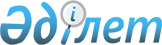 О классификации ножниц на раме по единой Товарной номенклатуре внешнеэкономической деятельности Таможенного союзаРешение Коллегии Евразийской экономической комиссии от 18 июля 2014 года № 121

      В соответствии с пунктом 7 статьи 52 Таможенного кодекса Таможенного союза Коллегия Евразийской экономической комиссии решила:



      1. Ножницы на раме, представляющие собой элемент фурнитуры поворотно-откидного окна, состоящий из двух стальных пластин, соединенных стальным уголком и содержащих пластмассовую вставку, приспособление регулировки длины, заклепки, монтажную планку с осью, в соответствии с Основными правилами интерпретации Товарной номенклатуры внешнеэкономической деятельности 1 и 6 классифицируются в под субпозиции 8302 41 500 0 единой Товарной номенклатуры внешнеэкономической деятельности Таможенного союза.



      2.. Настоящее Решение вступает в силу по истечении 30 календарных дней с даты его официального опубликования.      Председатель Коллегии

      Евразийской экономической комиссии         В. Христенко
					© 2012. РГП на ПХВ «Институт законодательства и правовой информации Республики Казахстан» Министерства юстиции Республики Казахстан
				